M3.2 – Plot two variables from experimental or other dataTutorialsLearners may be tested on their ability to:select an appropriate format for presenting data, e.g. bar charts, histograms, line graphs and scattergrams.Plotting variablesThe best format for presenting data depends on what data you have. Bar charts and histogramsRefer to M1.3 for a reminder about when to use a bar chart or a histogram.Here is the summary table from M1.3 to help decide whether to use a bar chart or histogram and as a reminder of the differences when plotting:Line graphs and scattergramsLine graphs and scattergrams can be used when we have data where each data point has two variables. In many experimental situations we are able to identify one of these variables as ‘independent’ (generally this will be the variable that we change) and the other as ‘dependent’ (generally this is the variable that we measure – to see what effect changing the independent variable has had).Line graphsFor example, we might carry out an enzymatic reaction using different substrate concentrations to see what effect this has on the rate at which product is made. The substrate concentration is the independent variable and the rate of product formation is the dependent variable.These kinds of experimental data are best presented as a line graph. We plot the data, with the independent variable on the x axis and the dependent on the y axis. If we can identify a trend we add a line of best fit (straight or curved). We can use this line of best fit to interpolate (which simply means read off values in between our data points) and, in some cases, extrapolate (which means going beyond the range of our data points to read off other values).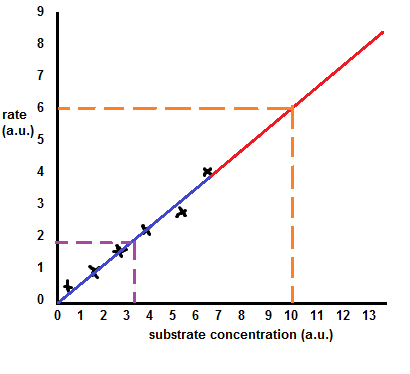 In the line graph above the data points are shown as black crosses. The line of best fit has been drawn, including extrapolation beyond the range of substrate concentrations used. For clarity the extrapolated portion has been shown in red while the part of the line confined to the data range is in blue. When plotting your graphs and adding a line of best fit, use black for the whole line. Extrapolate only when your aim in performing the experiment and communicating results is to comment on values outside your data range. If you are only wishing to discuss results within your data range, do not extrapolate.The dashed purple lines show interpolation – it is possible to read off an expected value for the rate at a substrate concentration not actually tested (in the example shown we can see that a substrate concentration of 3.3 a.u. would be expected to give a rate of 1.8 a.u.).The dashed orange line shows extrapolation – a substrate concentration of 10.0 a.u. is higher than the highest concentration tested but we can still suggest a possible corresponding rate of 6.0 a.u.Tips for plotting line graphsPlotting a graph is fairly straightforward but there are a few tips which may help you: Be very careful plotting points accuratelyUse appropriate linear scales on axesUse ‘sensible’ scales, for example using a decimal or straightforward scale Scales must be chosen so that all points fall within the graph areaAxes must be labelled, with units included Make the graphs as large as the available space allowsUse an informative title.A line (or curve) of best-fit should be drawn to identify trends. The line must be smooth and have a balance of data points above and below the line.Sometimes extrapolation of data is required, for example to determine the intercept with the y-axis. To do this you need to extend the line of best fit to the appropriate point. Extrapolation can be used to predict values beyond the existing data set based on the current trend. In some situations the line of best fit needs to be drawn through the origin, for example for rate–concentration graphs. However, the line of best fit should only go through the origin if the data and trend allow it.ScattergramsIn some cases data which can look superficially very similar to the line graph scenario is better presented as a scattergram.Once again we have two variables for each data point. It might also be the case that we have a variable we can identify as the independent and a variable we would call the dependent. But scattergrams are also appropriate when this is not the case. We might be interested in a possible association between two variables without being in a situation to change one variable and see what effect it has on the other variable.The clearest case where we would choose to present data as a scattergram rather than as a line graph is when we have obtained our data set by sampling a natural or pre-existing situation rather than by performing a lab-based experiment where we control most variables, change one and measure another.For example we could sample tree species in a woodland. For each species we could measure two variables (height of canopy and surface area of leaf).The resulting data could be appropriately presented as a scattergram. In this case we might choose to add a line very much like a line of best fit but in this case it is intended to highlight the suspected association between the variables. A quantitative analysis of the suspected association could be done using the statistical test ‘Spearman’s rank correlation’ – see M1.9.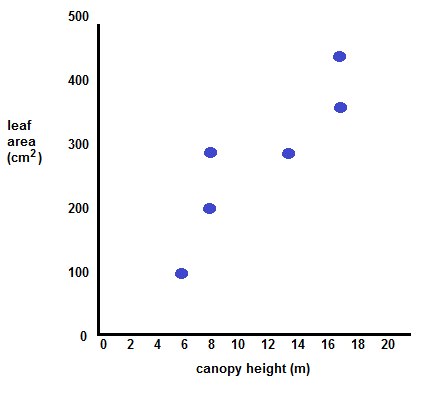 Bar chartHistogramQualitative data (categoric or rankable)Discrete quantitative dataContinuous quantitative dataBars the same widthDiffering widths of bars possible but not advisedBars not touchingBars touch